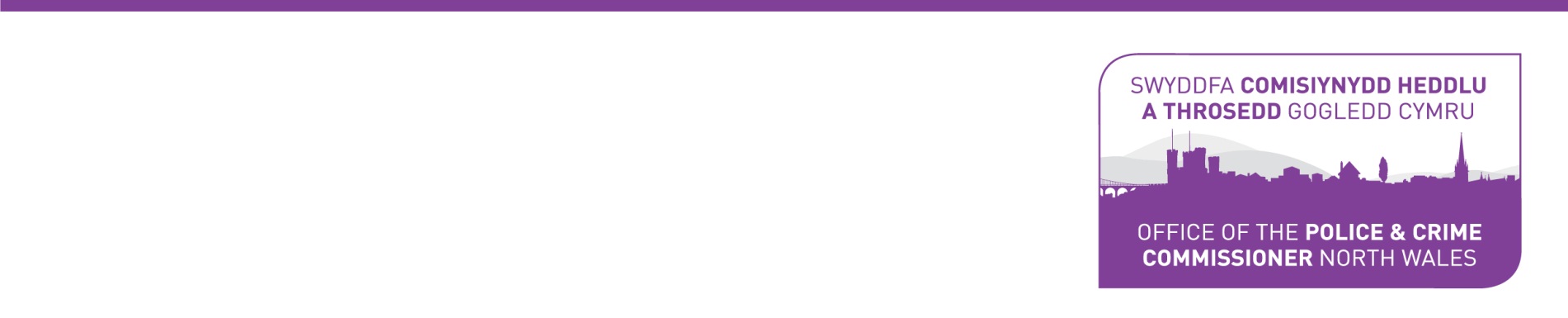 	BWRDD CYD LYWODRAETHU 26 Awst 2021PRESENNOL:Kate Jackson, Prif Swyddog Cyllid (Cadeirydd)[KJ]Sian Wyn Jones, Cydlynydd Parhad Risg a Busnes[SWJ]Seb Phillips, Cyfarwyddwr Cyllid ac Adnoddau[SP]Rachel Barber, Cadeirydd, Cydbwyllgor Archwilio[RB]James Sutton, Cadeirydd Bwrdd Sicrwydd [JS]Helen Williams, Cyfrifydd Rheoli Ariannol [HW]Phil Kenyon,                                               Gwasanaethau Cyfreithiol[PK]Jonathan Maddock, TIAA (JM)Anita Jones [AJ] (cofnodion)YMDDIHEURIADAU:Stephen Hughes, Prif Weithredwr Sarah Davies, Arweinydd JAC ar Foeseg a Llywodraeth [SD] Sian Beck, Dirprwy Brif Arolygydd Dros Dro Guto Edwards, Pennaeth Cyllid Anne Matthews, Swyddog Cyllid a Chyllidebau266.	COFNODIONGwnaeth y Cydbwyllgor adolygu a chymeradwyo cywirdeb y cofnodion blaenorol. KJ angen dosbarthu pellach ar eitem agenda 259 yng nghyswllt materion TG. Eglurodd SP bod gan Nodiadau briffio cleientiaid thema yn gyffredinol yn ymwneud â diogelwch seibr, sydd yr un peth â rhybuddion twyll. 267.	COFNOD GWEITHREDIADAUGweler y cofnod gweithrediadau am ddiweddariadau. 268.  ADOLYGIAD EFFEITHLONRWYDD AC EFFEITHIOLRWYDD LLYWODRAETHUHysbysodd JS ein bod ni'n gwneud hwn yn fewnol ar wahân i'r cyfarfod hwn ac rydym yn hapus ei fod yn cynnwys llawer o'r cynnwys.   Tynnwyd sylw at nifer o bethau y dylid eu cymryd ymlaen, ac ar y sail hwn cadarnhawyd ein bod yn hapus gyda hwn ac wedi ei gyflwyno at sylwadau'r bwrdd. Dywedodd SWJ ein bod yn gweld hwn fel canlyniad positif ac ein bod yn gallu cymryd sicrwydd o'r ffaith bod gennym drefniant effeithiol ac effeithlon mewn lle a bod yr adroddiad yn dangos hyn yn glir. Ni wnaeth yr adroddiad hwn bwysleisio unrhyw faterion difrifol, roedd rhai problemau yn ymwneud â'r elfen gwneud penderfyniadau ond daw hyn o ddealltwriaeth o beth yw'r broses. Mae wedi cael ei bwysleisio fel un o'r argymhellion i ymgysylltu mwy gyda'r Uwch Dîm Rheoli o gwmpas beth yw'r strwythur a sut mae'n gweithio fel bod dealltwriaeth o gwmpas y strwythur a beth yw'r llwybrau gwneud penderfyniadau.  Dywedodd SWJ bod llawer o'r hyn a nodwyd fel rhan o'r adolygiad yn ymwneud â'r ochr weinyddol o'r broses gan sicrhau bod llywodraeth ac ymgysylltu a bod cadarnhau ei bwysigrwydd yn atgoffa eraill mai cylch parhaol yw hwn.Gofynnodd RB a wnaeth pob grŵp roi ymateb i SWJ. Roedd gennym yr ystadegau a oeddent wedi cefnogi neu wedi gweld gwahaniaeth yng nghyswllt y strwythur llywodraeth newydd ond nid oedd yn glir i RB a oedd gan SWJ ymateb oddi wrth bob grŵp neu bob elfen o'r strwythur. Dywedodd SWJ y cylchredwyd arolwg i bawb i ddechrau ond roedd yr ymateb yn wael felly ymgysylltodd SWJ gydag unigolion yn uniongyrchol ond yn ystod gwyliau'r ysgol roedd hyn yn anodd er mai lleiafrif bach yn unig a fethwyd eu caffael. SWJ yn hyderus gyda'r adborth. Gofynnodd RB os oeddem yn bryderus am yr ardaloedd ble na chafwyd ymateb. Dywedodd SWJ nad yw hi'n poeni a bod pobl yn hapus i ddod ymlaen gydag unrhyw broblemau. O gael y cyfle hwn, rydym wedi sylweddoli bod rhaid i ni ymgysylltu mwy gyda'r Uwch Dîm Rheoli.Gofynnodd RB os oedd SWJ yn synnu o'r hen strwythur llywodraeth i'r newydd, oeddem ni wedi synnu mae dim ond dros 50% oedd wedi gweld y gwahaniaeth? Dywedodd SWJ nad yw hi'n synnu ond bod hyn yn cyfeirio yn ôl i'r ffaith bod angen mwy o ymgysylltiad ac nad yw rhai pobl yn cymryd llawer o sylw ato ac nad ydynt yn ei weld fel rhan o'i rôl o ddydd i ddydd. Mae hwn yn rhywbeth mae'n rhaid i ni weithio arno. Dywedodd JS bod rhai unigolion yn hapus gyda'r hen strwythur llywodraeth.  Mae'n rhai yn tybio bod pawb yn anhapus gyda'r strwythur ac felly yn disgwyl gwahaniaeth mawr yn yr un newydd ac yn meddwl bod grŵp ar wahân o bobl heb broblem gyda hyn a gallai hyn ddylanwadu ar ganlyniadau'r math hwn o gwestiynau. Gofynnodd RB am eglurdeb ar Gadeiryddion pan fyddant yn cael eu penodi i unrhyw fath o strwythur llywodraethu a holodd os oedd y rhain yn cael eu penodi fesul rheng neu ar sgiliau pobl wedi gosod ar faterion penodol y mae'r strwythur llywodraethu yn ceisio mynd i'r afael ag o?Dywedodd SWJ mai hwn oedd yr unig fater a dynnwyd sylw ato y mae gennym dueddiad i ddefnyddio strwythur rheng ac mae hyn yn naturiol i Heddlu ei ddefnyddio a bod hyn yn rhywbeth y mae'n rhaid i ni gyfathrebu gyda'r Uwch Dîm Rheoli fel eu bod yn edrych ar y llun mawr yn hytrach nag mynd yn ôl yn syth i reng. Holodd RB a ddylwn ni adolygu'r Cylch Gorchwyl yn barhaus: Roedd RB am gael cadarnhad mai dyma oeddem ni eisiau i bobl wneud. Eglurodd RB mai'r rheswm y gwnaeth hi godi hyn yw os oedd y Cylch Gorchwyl yn mynd i gaffael y grwpiau gorchwyl a allai gael eu gosod, roedd hi'n pendroni ai gweithrediadau a'r cofnodion yw'r lle gorau i nodi hyn yn hytrach na'r Cylch Gorchwyl. Dywedodd RB y dylai'r Cylch Gorchwyl fod yn statig am flwyddyn. Dywedodd SWJ pan fydd materion o ddiddordeb i fyrddau gwahanol yn codi, a hoffem symud oddi wrth gael nifer o fyrddau yn trafod yr un peth.  Dywedodd SWJ os ydy pobl yn adolygu yr eitemau agenda sefydlog eu bod yn gwneud yn siŵr bod y Cylch Gorchwyl yn cael eu diweddaru bryd hynny ac nid ar ddiwedd y cyfnod adolygu 12 mis er mwyn sicrhau nad oes newid mewn amcanion o fewn cyfarfodydd ac i sicrhau nad oes dyblygu. Mae RB yn holi pam rydym yn cyfeirio at SharePoint fel y system recordio yn hytrach na 365 gan mai dyna'r system rydym yn symud tuag ato. Dywedodd SWJ mai ap yw SharePoint o fewn Office 365.Dywedodd RB bod hwn yn adroddiad ardderchog ond sylwodd nad oedd unrhyw derfyniadau amser i'r gweithrediadau hynny ac os y gellid meddwl am hyn, a gofynnodd os ydym yn nodi unrhyw beth o ganlyniad i'r adolygiad hwn gan y dylid ei ychwanegu at y gofrestr risg.Dywedodd SWJ nad oedd unrhyw beth i'w ychwanegu at y gofrestr risg ac mae'r cynllun nawr oedd creu cynllun gwaith gyda'r argymhellion hynny ac yna cytuno ar derfyniadau amser iddynt os yw'r bwrdd yn derbyn yr adroddiad. 269. Datganiad Cyfrifon 2020/21Dywedodd SP yn nhermau Datganiad Cyfrifon mae'r gwaith maes Archwilio wedi eu cwblhau a'r adborth cyffredinol oddi wrth Archwilio Cymru ac oddi wrth y tîm yw bod yr archwiliad wedi mynd yn dda gyda'r sylfaen yn gasgliad da o gyfrifon drafft.  Mae Michelle y rheolwr archwiliad hanner ffordd drwy ei ffeiliau archwilio gan nad oes unrhyw broblemau o arwyddocâd wedi dod allan o'r adolygiad hyd yn hyn gyda hanner arall y ffeil i'w gwblhau a fydd wedyn yn mynd at gyfarwyddwr yr archwiliad. 270. NEWIDIADAU I'R STRWYTHUR LLYWODRAETHU -  COMISIYNU/DIGOMISIYNU CYFARFODYDD Dywedodd SWJ a JS nad oes dim i'w adrodd gan nad oes newid wedi bod yn y chwarter diwethaf. 271. ADOLYGIAD O ARGYMHELLION YR ARCHWILIAD MEWNOL AC ALLANOLDywedodd SP bod AM wedi gwneud y gwaith ac wedi paratoi'r adroddiadau sydd wedi cael eu cylchredeg yn y papurau. Mae gennym 4 adroddiad ers y Bwrdd Llywodraethu ar y Cyd ac o'r 4 roedd 1 yn sylweddol, roedd un yn rhesymol a dau yn gyfyngedig. Dim argymhellion ar yr archwiliad sylweddol, 5 argymhelliad ar yr archwiliad rhesymol a 25 argymhelliad ar y ddau archwiliad cyfyngedig. Argymhelliad brys rhif 20 sef adolygiad Iechyd a Diogelwch yw gwneud yn siŵr bod gennym atebolrwydd o gwmpas ein RIDDOR sydd i'w roi ar waith ar ddiwedd y mis. RB – yng nghyswllt y dylai unrhyw beth a ddaeth allan o JAC y dylai'r pwyllgor hwn ystyried. Un peth a godwyd yn JAC oedd y cynllun archwilio ar gyfer gweddill y flwyddyn ac roedd rhai heriau i'r bwrdd ystyried.  Mae RB yn chwilio am eglurdeb pe tasem yn gwneud yr adolygiad y gallai ddod i'r bwrdd cyn y JAC nesaf? Dywedodd SP yn rhesymegol y byddai'n gwneud synnwyr i wneud hyn. 272. ADOLYGIAD O NODIADAU BRIFFIO CLEIENT/RHYBUDDION TWYLL WEDI EU CYHOEDDI GAN ARCHWILIAD MEWNOL  Dywedodd SP bod AM yn y broses o gylchredeg a dilyn y nodiadau briffio a'r rhybuddion twyll hyd at gau'r mater. Dim ond un nodyn briffio cleient a fu ers y cyfarfod diwethaf a oedd yn ymwneud â chanllawiau dyfais diogelwch seibr. Dim ond un rhybudd twyll a gafwyd ers y cyfarfod olaf a oedd yn sgiâm ar gyfer pasbortau'r brechlyn COVID. Yn nhermau'r rhain, mae'r diweddariadau yn eistedd yn yr adroddiadau ac yn cael eu cylchredeg ar Fy Llais yn nhermau rhybuddion twyll. Mae popeth arall wedi cau ar y cofnodion ac mae SP yn meddwl ein bod ble yr hoffem i ni fod. Roedd RB am gael eglurdeb ar pan rydym yn dweud ein bod wedi cylchredeg hwn gan ddefnyddio'r system, ydyn ni'n sicr bod hyn yn ddigon a sut rydym yn sicrhau ein hunain fod pobl wedi ei ddarllen? Dywedodd SP y gallech ddadlau bod angen mwy o gylchrediad a ble mae arwyddocâd sylweddol, yn bennaf o gwmpas meysydd gwybodaeth a diogelwch y byddai'r Prif Swyddog Gwybodaeth yn edrych arnynt fesul achos. Bydd achlysuron ble bydd e-bost yn cael ei gylchredeg neu gamau ychwanegol yn cael eu cylchredeg. Gweithred 272 – SP & AM i edrych i mewn i'r llwyfan Fy Llais ac edrych os ydym wedi sicrhau bod y camau yr ydym yn eu cymryd yng nghyswllt y peth cywir i wneud, a bod unigolion wedi darllen yr hysbysiadau ar Fy Llais. 273. Diweddariad Sicrwydd (i gynnwys diweddariad o'r prosiect Llywodraethu). Dywedodd JS bod gwaith polisi yn dod i mewn o hyd, a darn mawr o waith yn ymwneud â'r ddalfa. Bydd SWJ yn ymgysylltu gyda'r unigolion sy'n berchen ar y polisïau hyn. Dywedodd JS bod yr holl weithrediadau o'r adolygiad llywodraethu nawr i gyd wedi cau.JS - Rydym yn mynd i adolygu'r parhad busnes yn fisol o ganol mis Medi gyda Katherine.274. ADOLYGIAD CYNLLUN GWAITH YMLAEN Dywedodd KJ bod angen iddi ychwanegu tracio T&F a gweld cofnodion JAC yn fuan fel ein bod yn gwybod os oes angen rhoi unrhyw beth ar yr agenda, ac i gadarnhau gyda SWJ ynglŷn â rhoi effeithiolrwydd ar yr agenda unwaith neu ddwywaith yn unig yn hytrach na thrwy ‘r amser. SWJ - Gofynnodd i KJ os dylai'r eitem agenda ar y Prosiect Llywodraeth gael ei symud o'r agenda gan bod yr holl weithrediadau nawr wedi cau. Dywedodd KJ y gallai hyn gael ei symud ac y dylai hyn fod yn y diweddariad sicrwydd nawr. Dywedodd SP bod PK wedi mynd â phapur i SLT am wersi wedi eu dysgu, a allai fod o ystyriaeth i'r bwrdd hwn i gael trosolwg o'r gwersi hynny a ddysgwyd a'r cynnydd.  Gweithred 274 - ADOLYGIAD a diweddariad CYNLLUN GWAITH YMLAEN  Gofynnodd RB oherwydd ein bod wedi tynnu'r adolygiad llywodraeth i ffwrdd ac rydym wedi gwneud adolygiad blynyddol a fydd yn ymddangos ar ein amserlen mewn blwyddyn. Roedd RB yn meddwl beth oedd y grŵp yn meddwl ar riportio'r strwythur llywodraethu astudiaeth achos penderfyniad allweddol sydd wedi cael ei wneud o fewn y sefydliad. Mae hyn er mwyn sicrhau bod y sefydliad wedi dilyn y gweithdrefnau llywodraeth briodol er mwyn gwneud penderfyniad. Cytunodd y bwrdd i godi hwn fel eitem agenda. 275 - UFA Nid chodwyd mater arall.